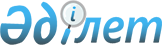 "2018- 2020 жылдарға арналған Зырян қаласының, Серебрянск қаласының, Жаңа Бұқтырма кентінің, Октябрьск кентінің, Зубовск кентінің, Малеевск ауылдық округінің, Соловьево ауылдық округінің бюджеті туралы" Зырян ауданының мәслихатының 2017 жылғы 29 желтоқсандағы № 25/2-VI шешіміне өзгерістер енгізу туралы
					
			Күшін жойған
			
			
		
					Шығыс Қазақстан облысы Зырян ауданы мәслихатының 2018 жылғы 9 шілдедегі № 32/2-VI шешімі. Шығыс Қазақстан облысы Әділет департаментінің Зырян аудандық Әділет басқармасында 2018 жылғы 17 шілдеде № 5-12-163 болып тіркелді. Күші жойылды - Шығыс Қазақстан облысы Зырян ауданы мәслихатының 2018 жылғы 29 желтоқсандағы № 42/2-VI шешімімен
      Ескерту. Күші жойылды - Шығыс Қазақстан облысы Зырян ауданы мәслихатының 29.12.2018 № 42/2-VI шешімімен (01.01.2019 бастап қолданысқа енгізіледі).

      РҚАО-ның ескертпесі.

      Құжаттың мәтінінде түпнұсқаның пунктуациясы мен орфографиясы сақталған.
      Қазақстан Республикасының 2008 жылғы 4 желтоқсандағы Бюджет кодексінің 109-1 бабына, "Қазақстан Республикасындағы жергілікті мемлекеттік басқару және өзін-өзі басқару туралы" Қазақстан Республикасының 2001 жылғы 23 қаңтардағы Заңының 6- бабы 1- тармағының 1) тармақшасына, "2018-2020 жылдарға арналған Зырян аудандық бюджеті туралы" Зырян ауданының мәслихатының 2017 жылғы 25 желтоқсандағы № 24/2-VI шешіміне өзгерістер енгізу туралы" Зырян ауданының мәслихатының 2018 жылғы 22 маусымдағы № 31/6-VI шешіміне (нормативтік құқықтық актілерді мемлекеттік тіркеу Тізілімінде № 5-12-161 тіркелген) сәйкес, Зырян ауданының мәслихаты ШЕШІМ ҚАБЫЛДАДЫ:
      1. "2018- 2020 жылдарға арналған Зырян қаласының, Серебрянск қаласының, Жаңа Бұқтырма кентінің, Октябрьск кентінің, Зубовск кентінің, Малеевск ауылдық округінің, Соловьево ауылдық округінің бюджеті туралы" Зырян ауданының мәслихатының 2017 жылғы 29 желтоқсандағы № 25/2-VI шешіміне (нормативтік құқықтық актілерді мемлекеттік тіркеу Тізілімінде № 5436 тіркелген, Қазақстан Республикасы нормативтік құқықтық актілерінің Эталондық бақылау банкінде 2018 жылғы 24 қаңтарда электрондық түрде жарияланған) мынадай өзгерістер енгізілсін:
      1, 4, 7, 10, 13, 16, 19 - тармақтар келесі редакцияда жазылсын:
      "1. 2018-2020 жылдарға арналған Зырян қаласының бюджеті тиісінше 1, 2 және 3- қосымшаларға сәйкес, оның ішінде 2018 жылға мынадай көлемде бекітілсін:
      1) кірістер – 315305,2 мың теңге, соның ішінде:
      салықтық түсімдер – 266299,0 мың теңге;
      салықтық емес түсімдер – 4032,2 мың теңге;
      негізгі капиталды сатудан түсетін түсімдер – 0,0 мың теңге;
      трансферттер түсімі – 44974,0 мың теңге;
      2) шығындар – 315305,2 мың теңге;
      3) таза бюджеттік кредиттеу – 0,0 мың теңге, соның ішінде:
      бюджеттік кредиттер – 0,0 мың теңге;
      бюджеттік кредиттерді өтеу – 0,0 мың теңге;
      4) қаржы активтерімен операциялар бойынша сальдо – 0,0 мың теңге, соның ішінде:
      қаржы активтерін сатып алу – 0,0 мың теңге;
      мемлекеттің қаржы активтерін сатудан түсетін түсімдер – 0,0 мың теңге;
      5) бюджет тапшылығы (профициті) – 0,0 мың теңге;
      6) бюджет тапшылығын қаржыландыру (профицитін пайдалану) – 0,0 мың теңге.
      4. 2018-2020 жылдарға арналған Серебрянск қаласының бюджеті тиісінше 4, 5 және 6- қосымшаларға сәйкес, оның ішінде 2018 жылға мынадай көлемде бекітілсін:
      1) кірістер – 79580,0 мың теңге, соның ішінде:
      салықтық түсімдер – 31770,0 мың теңге;
      салықтық емес түсімдер – 1078,0 мың теңге;
      негiзгi капиталды сатудан түсетiн түсiмдер – 0,0 мың теңге;
      трансферттер түсімі – 46732,0 мың теңге;
      2) шығындар – 79580,0 мың теңге;
      3) таза бюджеттік кредиттеу – 0,0 мың теңге, соның ішінде:
      бюджеттік кредиттер – 0,0 мың теңге;
      бюджеттік кредиттерді өтеу – 0,0 мың теңге;
      4) қаржы активтерімен операциялар бойынша сальдо – 0,0 мың теңге, соның ішінде:
      қаржы активтерін сатып алу – 0,0 мың теңге;
      мемлекеттің қаржы активтерін сатудан түсетін түсімдер – 0,0 мың теңге;
      5) бюджет тапшылығы (профициті) – 0,0 мың теңге;
      6) бюджет тапшылығын қаржыландыру (профицитін пайдалану) – 0,0 мың теңге.
      7. 2018-2020 жылдарға арналған Жаңа Бұқтырма кентінің бюджеті тиісінше 7, 8 және 9- қосымшаларға сәйкес, оның ішінде 2018 жылға мынадай көлемде бекітілсін:
      1) кірістер – 43126,9 мың теңге, соның ішінде:
      салықтық түсімдер – 28577,0 мың теңге;
      салықтық емес түсімдер – 14236,9 мың теңге;
      негiзгi капиталды сатудан түсетiн түсiмдер – 0,0 мың теңге;
      трансферттер түсімі – 313,0 мың теңге;
      2) шығындар – 43126,9 мың теңге;
      3) таза бюджеттік кредиттеу – 0,0 мың теңге, соның ішінде:
      бюджеттік кредиттер – 0,0 мың теңге;
      бюджеттік кредиттерді өтеу – 0,0 мың теңге;
      4) қаржы активтерімен операциялар бойынша сальдо – 0,0 мың теңге, соның ішінде:
      қаржы активтерін сатып алу – 0,0 мың теңге;
      мемлекеттің қаржы активтерін сатудан түсетін түсімдер – 0,0 мың теңге;
      5) бюджет тапшылығы (профициті) – 0,0 мың теңге;
      6) бюджет тапшылығын қаржыландыру (профицитін пайдалану) – 0,0 мың теңге.
      10. 2018-2020 жылдарға арналған Зубовск кентінің бюджеті тиісінше 10, 11 және 12- қосымшаларға сәйкес, оның ішінде 2018 жылға мынадай көлемде бекітілсін:
      1) кірістер – 20710,1 мың теңге, соның ішінде:
      салықтық түсімдер – 9857,0 мың теңге;
      салықтық емес түсімдер – 2009,1 мың теңге;
      негiзгi капиталды сатудан түсетiн түсiмдер – 0,0 мың теңге;
      трансферттер түсімі – 8844,0 мың теңге;
      2) шығындар – 20710,1 мың теңге;
      3)таза бюджеттік кредиттеу – 0,0 мың теңге, соның ішінде:
      бюджеттік кредиттер – 0,0 мың теңге;
      бюджеттік кредиттерді өтеу – 0,0 мың теңге;
      4) қаржы активтерімен операциялар бойынша сальдо – 0,0 мың теңге, соның ішінде:
      қаржы активтерін сатып алу – 0,0 мың теңге;
      мемлекеттің қаржы активтерін сатудан түсетін түсімдер – 0,0 мың теңге;
      5) бюджет тапшылығы (профициті) – 0,0 мың теңге;
      6) бюджет тапшылығын қаржыландыру (профицитін пайдалану) – 0,0 мың теңге.
      13. 2018-2020 жылдарға арналған Октябрьск кентінің бюджеті тиісінше 13, 14 және 15- қосымшаларға сәйкес, оның ішінде 2018 жылға мынадай көлемде бекітілсін:
      1) кірістер – 17838,0 мың теңге, соның ішінде:
      салықтық түсімдер – 10531,0 мың теңге;
      салықтық емес түсімдер – 125,0 мың теңге;
      негiзгi капиталды сатудан түсетiн түсiмдер – 0,0 мың теңге;
      трансферттер түсімі – 7182,0 мың теңге;
      2) шығындар – 17838,0 мың теңге;
      3)таза бюджеттік кредиттеу – 0,0 мың теңге, соның ішінде:
      бюджеттік кредиттер – 0,0 мың теңге;
      бюджеттік кредиттерді өтеу – 0,0 мың теңге;
      4) қаржы активтерімен операциялар бойынша сальдо – 0,0 мың теңге, соның ішінде:
      қаржы активтерін сатып алу – 0,0 мың теңге;
      мемлекеттің қаржы активтерін сатудан түсетін түсімдер – 0,0 мың теңге;
      5) бюджет тапшылығы (профициті) – 0,0 мың теңге;
      6) бюджет тапшылығын қаржыландыру (профицитін пайдалану) – 0,0 мың теңге.
      16. 2018-2020 жылдарға арналған Малеевск ауылдық округінің бюджеті тиісінше 16, 17 және 18- қосымшаларға сәйкес, оның ішінде 2018 жылға мынадай көлемде бекітілсін:
      1) кірістер – 30998,0 мың теңге, соның ішінде:
      салықтық түсімдер – 7681,0 мың теңге;
      салықтық емес түсімдер – 452,0 мың теңге;
      негiзгi капиталды сатудан түсетiн түсiмдер – 0,0 мың теңге;
      трансферттер түсімі – 22865,0 мың теңге;
      2) шығындар – 30998,0 мың теңге;
      3) таза бюджеттік кредиттеу – 0,0 мың теңге, соның ішінде:
      бюджеттік кредиттер – 0,0 мың теңге;
      бюджеттік кредиттерді өтеу – 0,0 мың теңге;
      4) қаржы активтерімен операциялар бойынша сальдо – 0,0 мың теңге, соның ішінде:
      қаржы активтерін сатып алу – 0,0 мың теңге;
      мемлекеттің қаржы активтерін сатудан түсетін түсімдер – 0,0 мың теңге;
      5) бюджет тапшылығы (профициті) –0,0 мың теңге;
      6) бюджет тапшылығын қаржыландыру (профицитін пайдалану) – 0,0 мың теңге.
      19. 2018-2020 жылдарға арналған Соловьево ауылдық округінің бюджеті тиісінше 19, 20 және 21- қосымшаларға сәйкес, оның ішінде 2018 жылға мынадай көлемде бекітілсін:
      1) кірістер – 25486,7 мың теңге, соның ішінде:
      салықтық түсімдер – 9889,4 мың теңге;
      салықтық емес түсімдер – 854,3 мың теңге;
      негiзгi капиталды сатудан түсетiн түсiмдер – 0,0 мың теңге;
      трансферттер түсімі – 14743,0 мың теңге;
      2) шығындар – 25486,7 мың теңге;
      3)таза бюджеттік кредиттеу – 0,0 мың теңге, соның ішінде:
      бюджеттік кредиттер – 0,0 мың теңге;
      бюджеттік кредиттерді өтеу – 0,0 мың теңге;
      4) қаржы активтерімен операциялар бойынша сальдо – 0,0 мың теңге, соның ішінде:
      қаржы активтерін сатып алу – 0,0 мың теңге;
      мемлекеттің қаржы активтерін сатудан түсетін түсімдер – 0,0 мың теңге;
      5) бюджет тапшылығы (профициті) – 0,0 мың теңге;
      6) бюджет тапшылығын қаржыландыру (профицитін пайдалану) – 0,0 мың теңге.";
      аталған шешімнің 1, 2, 3, 4, 7, 10, 13, 16, 19, 20, 21-қосымшалары осы шешімнің 1, 2, 3, 4, 5, 6, 7, 8, 9, 10, 11- қосымшаларына сәйкес жаңа редакцияда жазылсын.
      2. Осы шешім 2018 жылғы 1 қаңтардан бастап қолданысқа енгізіледі. 2018 жылға арналған Зырян қаласының бюджеті 2019 жылға арналған Зырян қаласының бюджеті 2020 жылға арналған Зырян қаласының бюджеті 2018 жылға арналған Серебрянск қаласының бюджеті 2018 жылға арналған Жаңа Бұқтырма кентінің бюджеті 2018 жылға арналған Зубовск кентінің бюджеті 2018 жылға арналған Октябрьский кентінің бюджеті 2018 жылға арналған Малеевск селолық округінің бюджеті 2018 жылға арналған Соловьево селолық округінің бюджеті 2019 жылға арналған Соловьево селолық округінің бюджеті 2020 жылға арналған Соловьево селолық округінің бюджеті
					© 2012. Қазақстан Республикасы Әділет министрлігінің «Қазақстан Республикасының Заңнама және құқықтық ақпарат институты» ШЖҚ РМК
				
      Сессия төрайымы 

Е. Дольчева

      Зырян ауданының 

      мәслихат хатшысы 

Л. Гречушникова
Зырян ауданының 
мәслихатының 
2017 жылғы 9 шілдедегі 
№ 35/2-VI шешіміне 
1- қосымшаЗырян ауданының 
мәслихатының 
2017 жылғы 29 желтоқсандағы 
№ 25/2-VI шешіміне 
1- қосымша
Санаты
Санаты
Санаты
Санаты
Санаты
Санаты
Сомасы (мың теңге)
Сыныбы
Сыныбы
Сыныбы
Сыныбы
Сыныбы
Сомасы (мың теңге)
Ішкі сыныбы
Ішкі сыныбы
Ішкі сыныбы
Сомасы (мың теңге)
Кірістер атауы
Сомасы (мың теңге)
I.
Кірістер
315305,2
1
Салықтық түсімдер
266299,0
01
01
Табыс салығы
97739,0
2
2
Жеке табыс салығы
97739,0
04
04
Меншiкке салынатын салықтар
167760,0
1
1
Мүлiкке салынатын салықтар
5933,0
3
3
Жер салығы
73645,0
4
4
Көлiк құралдарына салынатын салық
88182,0
05
05
Тауарларға, жұмыстарға және қызметтерге салынатын iшкi салықтар
800,0
4
4
Кәсiпкерлiк және кәсiби қызметтi жүргiзгенi үшiн алынатын алымдар
800,0
2
Салықтық емес түсiмдер
4032,2
01
01
Мемлекеттік меншіктен түсетін кірістер
3510,0
5
5
Мемлекет меншігіндегі мүлікті жалға беруден түсетін кірістер
3510,0
06
06
Басқа да салықтық емес түсiмдер 
522,2
1
1
Басқа да салықтық емес түсiмдер 
522,2
3
Негізгі капиталды сатудан түсетін түсімдер
0,0
4
Трансферттер түсімі
44974,0
02
02
Мемлекеттiк басқарудың жоғары тұрған органдарынан түсетiн трансферттер
44974,0
3
3
Аудандардың (облыстық маңызы бар қаланың) бюджетінен трансферттер
44974,0
Функционалдық топ
Функционалдық топ
Функционалдық топ
Функционалдық топ
Функционалдық топ
Функционалдық топ
Сомасы (мың теңге)
Функциялдық кіші топ
Функциялдық кіші топ
Функциялдық кіші топ
Функциялдық кіші топ
Функциялдық кіші топ
Сомасы (мың теңге)
Бюджеттік бағдарламалардың әкімшісі
Бюджеттік бағдарламалардың әкімшісі
Бюджеттік бағдарламалардың әкімшісі
Бюджеттік бағдарламалардың әкімшісі
Сомасы (мың теңге)
Бағдарлама
Бағдарлама
Сомасы (мың теңге)
Шығындар атауы
Сомасы (мың теңге)
II.
Шығындар
315305,2
01
Жалпы сипаттағы мемлекеттiк қызметтер
41223,2
1
Мемлекеттiк басқарудың жалпы функцияларын орындайтын өкiлдi, атқарушы және басқа органдар
41223,2
124
124
Аудандық маңызы бар қала, ауыл, кент, ауылдық округ әкімінің аппараты
41223,2
001
Аудандық маңызы бар қала, ауыл, кент, ауылдық округ әкімінің қызметін қамтамасыз ету жөніндегі қызметтер
41223,2
07
Тұрғын үй-коммуналдық шаруашылық
93861,0
3
Елді-мекендерді көркейту
93861,0
124
124
Аудандық маңызы бар қала, ауыл, кент, ауылдық округ әкімінің аппараты
93861,0
008
Елді мекендердегі көшелерді жарықтандыру
20000,0
009
Елді мекендердің санитариясын қамтамасыз ету
21000,0
010
Жерлеу орындарын ұстау және туыстары жоқ адамдарды жерлеу
1500,0
011
Елді мекендерді абаттандыру мен көгалдандыру
51361,0
12
Көлiк және коммуникация
61300,0
1
Автомобиль көлiгi
61300,0
124
124
Аудандық маңызы бар қала, ауыл, кент, ауылдық округ әкімінің аппараты
61300,0
 

013
Аудандық маңызы бар қалаларда, ауылдарда, кенттерде, ауылдық округтерде автомобиль жолдарының жұмыс істеуін қамтамасыз ету
61300,0
15
Трансферттер
118921,0
1
Трансферттер
118921,0
124
124
Аудандық маңызы бар қала, ауыл, кент, ауылдық округ әкімінің аппараты
118921,0
043
Бюджеттік алып коюлар
118921,0
ІІІ. Таза бюджеттік кредиттеу
0,0
Бюджеттік кредиттер
0,0
5
Бюджеттік кредиттерді өтеу
0,0
IV.Қаржы активтерімен операциялар бойынша сальдо
0,0
Қаржы активтерін сатып алу
0,0
6
Мемлекеттің қаржы активтерін сатудан түсетін түсімдер
0,0
V.Бюджет тапшылығы (профициті)
0,0
VI.Бюджет тапшылығын қаржыландыру (профицитін пайдалану)
0,0
7
Қарыздар түсімдері
0,0
16
Қарыздарды өтеу
0,0
1
Қарыздарды өтеу
0,0
124
124
Аудандық маңызы бар қала, ауыл, кент, ауылдық округ әкімінің аппараты
0,0
056
Аудандық маңызы бар қала, ауыл, кент, ауылдық округ әкімі аппаратының жоғары тұрған бюджет алдындағы борышын өтеу
0,0
8
Бюджет қаражатының бос қалдықтары
0,0Зырян ауданының 
мәслихатының 
2017 жылғы 9 шілдедегі 
№ 32/2-VI шешіміне 
2- қосымшаЗырян ауданының 
мәслихатының 
2017 жылғы 29 желтоқсандағы 
№ 25/2-VI шешіміне 
2-қосымша
 Санаты
 Санаты
 Санаты
 Санаты
 Санаты
Сомасы (мың теңге)
Сыныбы
Сыныбы
Сыныбы
Сыныбы
Сомасы (мың теңге)
Ішкі сыныбы
Ішкі сыныбы
Сомасы (мың теңге)
Кірістер атауы
Сомасы (мың теңге)
 I.
Кірістер
277903
1
Салықтық түсімдер
274288
01
01
Табыс салығы
100672
2
Жеке табыс салығы
100672
04
04
Меншiкке салынатын салықтар
172792
1
Мүлiкке салынатын салықтар
6111
3
Жер салығы
75854
4
Көлiк құралдарына салынатын салық
90827
05
05
Тауарларға, жұмыстарға және қызметтерге салынатын iшкi салықтар
824
4
Кәсiпкерлiк және кәсiби қызметтi жүргiзгенi үшiн алынатын алымдар
824
2
Салықтық емес түсiмдер
3615
01
01
Мемлекеттік меншіктен түсетін кірістер
3615
5
Мемлекет меншігіндегі мүлікті жалға беруден түсетін кірістер
3615
3
Негізгі капиталды сатудан түсетін түсімдер
0,0
4
Трансферттер түсімі
0,0
Функционалдық топ
Функционалдық топ
Функционалдық топ
Функционалдық топ
Функционалдық топ
Сомасы (мың теңге)
Функциялдық кіші топ
Функциялдық кіші топ
Функциялдық кіші топ
Функциялдық кіші топ
Сомасы (мың теңге)
 Бюджеттік бағдарламалардың әкімшісі
 Бюджеттік бағдарламалардың әкімшісі
 Бюджеттік бағдарламалардың әкімшісі
Сомасы (мың теңге)
 Бағдарлама
 Бағдарлама
Сомасы (мың теңге)
Шығындар атауы
Сомасы (мың теңге)
II.
Шығындар
277903
01
Жалпы сипаттағы мемлекеттiк қызметтер
45352
1
Мемлекеттiк басқарудың жалпы функцияларын орындайтын өкiлдi, атқарушы және басқа органдар
45352
124
Аудандық маңызы бар қала, ауыл, кент, ауылдық округ әкімінің аппараты
45352
001
Аудандық маңызы бар қала, ауыл, кент, ауылдық округ әкімінің қызметін қамтамасыз ету жөніндегі қызметтер
45352
 07
Тұрғын үй-коммуналдық шаруашылық
46865
3
Елді-мекендерді көркейту
46865
124
Аудандық маңызы бар қала, ауыл, кент, ауылдық округ әкімінің аппараты
46865
008
Елді мекендердегі көшелерді жарықтандыру
20600
009
Елді мекендердің санитариясын қамтамасыз ету
21630
010
Жерлеу орындарын ұстау және туыстары жоқ адамдарды жерлеу
1545
011
Елді мекендерді абаттандыру мен көгалдандыру
3090
12
Көлiк және коммуникация
66950
 1
Автомобиль көлiгi
66950
124 
Аудандық маңызы бар қала, ауыл, кент, ауылдық округ әкімінің аппараты
66950
013
Аудандық маңызы бар қалаларда, кенттерде, ауылдарда, ауылдық округтерде автомобиль жолдарының жұмыс істеуін қамтамасыз ету
66950
 15
Трансферттер
118736
 1
Трансферттер
118736
124 
Аудандық маңызы бар қала, ауыл, кент, ауылдық округ әкімінің аппараты
118736
043
Бюджеттік алу
118736
ІІІ. Таза бюджеттік кредиттеу
0,0
Бюджеттік кредиттер
0,0
 5
Бюджеттік кредиттерді өтеу
0,0
IV.Қаржы активтерімен операциялар бойынша сальдо
0,0
Қаржы активтерін сатып алу
0,0
6
Мемлекеттің қаржы активтерін сатудан түсетін түсімдер
0,0
V.Бюджет тапшылығы (профициті)
0,0
VI.Бюджет тапшылығын қаржыландыру (профицитін пайдалану)
0,0
7
Қарыздар түсімдері
0,0
16
Қарыздарды өтеу
0,0
1
Қарыздарды өтеу
0,0
124 
Аудандық маңызы бар қала, ауыл, кент, ауылдық округ әкімінің аппараты
0,0
056
Аудандық маңызы бар қала, ауыл, кент, ауылдық округ әкімі аппаратының жоғары тұрған бюджет алдындағы қарызын өтеуі
0,0
8
Бюджет қаражатының пайдаланылатын қалдықтары
0,0Зырян ауданының 
мәслихатының 
2017 жылғы 9 шілдедегі 
№ 32/2-VI шешіміне 
3-қосымшаЗырян ауданының 
мәслихатының 
2017 жылғы 29 желтоқсандағы 
№ 25/2-VI шешіміне 
3-қосымша
 Санаты
 Санаты
 Санаты
 Санаты
 Санаты
Сомасы (мың теңге)
Сыныбы
Сыныбы
Сыныбы
Сыныбы
Сомасы (мың теңге)
Ішкі сыныбы
Ішкі сыныбы
Сомасы (мың теңге)
Кірістер атауы
Сомасы (мың теңге)
 I.
Кірістер
286240
1
Салықтық түсімдер
282517
01
01
Табыс салығы
103692
2
Жеке табыс салығы
103692
04
04
Меншiкке салынатын салықтар
177976
1
Мүлiкке салынатын салықтар
6294
3
Жер салығы
78130
4
Көлiк құралдарына салынатын салық
93552
05
05
Тауарларға, жұмыстарға және қызметтерге салынатын iшкi салықтар
849
4
Кәсiпкерлiк және кәсiби қызметтi жүргiзгенi үшiн алынатын алымдар
849
2
Салықтық емес түсiмдер
3723
01
01
Мемлекеттік меншіктен түсетін кірістер
3723
5
Мемлекет меншігіндегі мүлікті жалға беруден түсетін кірістер
3723
3
Негізгі капиталды сатудан түсетін түсімдер
0,0
4
Трансферттер түсімі
0,0
Функционалдық топ
Функционалдық топ
Функционалдық топ
Функционалдық топ
Функционалдық топ
Сомасы (мың теңге)
Функциялдық кіші топ
Функциялдық кіші топ
Функциялдық кіші топ
Функциялдық кіші топ
Сомасы (мың теңге)
 Бюджеттік бағдарламалардың әкімшісі
 Бюджеттік бағдарламалардың әкімшісі
 Бюджеттік бағдарламалардың әкімшісі
Сомасы (мың теңге)
 Бағдарлама
 Бағдарлама
Сомасы (мың теңге)
Шығындар атауы
Сомасы (мың теңге)
II.
Шығындар
286240
01
Жалпы сипаттағы мемлекеттiк қызметтер
46712
1
Мемлекеттiк басқарудың жалпы функцияларын орындайтын өкiлдi, атқарушы және басқа органдар
46712
124
Аудандық маңызы бар қала, ауыл, кент, ауылдық округ әкімінің аппараты
46712
001
Аудандық маңызы бар қала, ауыл, кент, ауылдық округ әкімінің қызметін қамтамасыз ету жөніндегі қызметтер
46712
 07
Тұрғын үй-коммуналдық шаруашылық
48271
3
Елді-мекендерді көркейту
48271
124
Аудандық маңызы бар қала, ауыл, кент, ауылдық округ әкімінің аппараты
48271
008
 Елді мекендердегі көшелерді жарықтандыру
21218
009
 Елді мекендердің санитариясын қамтамасыз ету
22279
010 
Жерлеу орындарын ұстау және туыстары жоқ адамдарды жерлеу
1591
011
Елді мекендерді абаттандыру мен көгалдандыру
3183
12
Көлiк және коммуникация
68959
 1
Автомобиль көлiгi
68959
124 
Аудандық маңызы бар қала, ауыл, кент, ауылдық округ әкімінің аппараты
68959
013
Аудандық маңызы бар қалаларда, кенттерде, ауылдарда, ауылдық округтерде автомобиль жолдарының жұмыс істеуін қамтамасыз ету
68959
 15
Трансферттер
122298
 1
Трансферттер
122298
124 
Аудандық маңызы бар қала, ауыл, кент, ауылдық округ әкімінің аппараты
122298
043
Бюджеттік алып коюлар
122298
ІІІ. Таза бюджеттік кредиттеу
0,0
Бюджеттік кредиттер
0,0
 5
Бюджеттік кредиттерді өтеу
0,0
IV.Қаржы активтерімен операциялар бойынша сальдо
0,0
Қаржы активтерін сатып алу
0,0
6
Мемлекеттің қаржы активтерін сатудан түсетін түсімдер
0,0
V.Бюджет тапшылығы (профициті)
0,0
VI.Бюджет тапшылығын қаржыландыру (профицитін пайдалану)
0,0
7
Қарыздар түсімдері
0,0
16
Қарыздарды өтеу
0,0
1
Қарыздарды өтеу
0,0
124 
Аудандық маңызы бар қала, ауыл, кент, ауылдық округ әкімінің аппараты
0,0
056
Аудандық маңызы бар қала, ауыл, кент, ауылдық округ әкімі аппаратының жоғары тұрған бюджет алдындағы борышын өтеу
0,0
8
Бюджет қаражатының пайдаланылатын қалдықтары
0,0Зырян ауданының 
мәслихатының 
2017 жылғы 9 шілдедегі 
№ 32/2-VI шешіміне 
4-қосымшаЗырян ауданының 
мәслихатының 
2017 жылғы 29 желтоқсандағы 
№ 25/2-VI шешіміне 
4-қосымша
Санаты
Санаты
Санаты
Санаты
Санаты
Санаты
Сомасы (мың теңге)
Сыныбы
Сыныбы
Сыныбы
Сыныбы
Сыныбы
Сомасы (мың теңге)
Ішкі сыныбы
Ішкі сыныбы
Ішкі сыныбы
Сомасы (мың теңге)
Кірістер атауы
Сомасы (мың теңге)
I.
Кірістер
79580,0
1
Салықтық түсімдер
31770,0
01
01
Табыс салығы
14440,0
2
2
Жеке табыс салығы
14440,0
04
04
Меншiкке салынатын салықтар
17330,0
1
1
Мүлiкке салынатын салықтар
450,0
3
3
Жер салығы
2000,0
4
4
Көлiк құралдарына салынатын салық
14880,0
2
Салықтық емес түсiмдер
1078,0
01
01
Мемлекеттік меншіктен түсетін кірістер
620,0
5
5
Мемлекет меншігіндегі мүлікті жалға беруден түсетін кірістер
620,0
06
06
Басқа да салықтық емес түсiмдер 
458,0
1
1
Басқа да салықтық емес түсiмдер 
458,0
3
Негізгі капиталды сатудан түсетін түсімдер
0,0
4
Трансферттер түсімі
46732,0
02
02
Мемлекеттiк басқарудың жоғары тұрған органдарынан түсетiн трансферттер
46732,0
3
3
Аудандардың (облыстық маңызы бар қаланың) бюджетінен трансферттер
46732,0
Функционалдық топ
Функционалдық топ
Функционалдық топ
Функционалдық топ
Функционалдық топ
Функционалдық топ
Сомасы (мың теңге)
Функциялдық кіші топ
Функциялдық кіші топ
Функциялдық кіші топ
Функциялдық кіші топ
Функциялдық кіші топ
Сомасы (мың теңге)
Бюджеттік бағдарламалардың әкімшісі
Бюджеттік бағдарламалардың әкімшісі
Бюджеттік бағдарламалардың әкімшісі
Бюджеттік бағдарламалардың әкімшісі
Сомасы (мың теңге)
Бағдарлама
Бағдарлама
Сомасы (мың теңге)
Шығындар атауы
Сомасы (мың теңге)
II.
Шығындар
79580,0
01
Жалпы сипаттағы мемлекеттiк қызметтер
36122,0
1
Мемлекеттiк басқарудың жалпы функцияларын орындайтын өкiлдi, атқарушы және басқа органдар
36122,0
124
124
Аудандық маңызы бар қала, ауыл, кент, ауылдық округ әкімінің аппараты
36122,0
001
Аудандық маңызы бар қала, ауыл, кент, ауылдық округ әкімінің қызметін қамтамасыз ету жөніндегі қызметтер
36122,0
07
Тұрғын үй-коммуналдық шаруашылық
5858,0
3
Елді-мекендерді көркейту
5858,0
124
124
Аудандық маңызы бар қала, ауыл, кент, ауылдық округ әкімінің аппараты
5858,0
008
Елді мекендердегі көшелерді жарықтандыру
4458,0
009
Елді мекендердің санитариясын қамтамасыз ету
800,0
010
Жерлеу орындарын ұстау және туыстары жоқ адамдарды жерлеу
600,0
12
Көлiк және коммуникация
37600,0
1
Автомобиль көлiгi
37600,0
124
124
Аудандық маңызы бар қала, ауыл, кент, ауылдық округ әкімінің аппараты
37600,0
 

013
Аудандық маңызы бар қалаларда, ауылдарда, кенттерде, ауылдық округтерде автомобиль жолдарының жұмыс істеуін қамтамасыз ету
19400,0
045
Аудандық маңызы бар қалаларда, ауылдарда, кенттерде, ауылдық округтерде автомобиль жолдарын күрделі және орташа жөндеу
18200,0
ІІІ. Таза бюджеттік кредиттеу
0,0
Бюджеттік кредиттер
0,0
5
Бюджеттік кредиттерді өтеу
0,0
IV.Қаржы активтерімен операциялар бойынша сальдо
0,0
Қаржы активтерін сатып алу
0,0
6
Мемлекеттің қаржы активтерін сатудан түсетін түсімдер
0,0
V.Бюджет тапшылығы (профициті)
0,0
VI.Бюджет тапшылығын қаржыландыру (профицитін пайдалану)
0,0
7
Қарыздар түсімдері
0,0
16
Қарыздарды өтеу
0,0
1
Қарыздарды өтеу
0,0
124
124
Аудандық маңызы бар қала, ауыл, кент, ауылдық округ әкімінің аппараты
0,0
056
Аудандық маңызы бар қала, ауыл, кент, ауылдық округ әкімі аппаратының жоғары тұрған бюджет алдындағы борышын өтеу
0,0
8
Бюджет қаражатының бос қалдықтары
0,0Зырян ауданының 
мәслихатының 
2017 жылғы 9 шілдедегі 
№ 32/2-VI шешіміне 
5- қосымшаЗырян ауданының 
мәслихатының 
2017 жылғы 29 желтоқсандағы 
№ 25/2-VI шешіміне 
7- қосымша
Санаты
Санаты
Санаты
Санаты
Санаты
Санаты
Сомасы (мың теңге)
Сыныбы
Сыныбы
Сыныбы
Сыныбы
Сыныбы
Сомасы (мың теңге)
Ішкі сыныбы
Ішкі сыныбы
Ішкі сыныбы
Сомасы (мың теңге)
Кірістер атауы
Сомасы (мың теңге)
I.
Кірістер
43126,9
1
Салықтық түсімдер
28577,0
01
01
Табыс салығы
12500,0
2
2
Жеке табыс салығы
12500,0
04
04
Меншiкке салынатын салықтар
16077,0
1
1
Мүлiкке салынатын салықтар
2087,0
3
3
Жер салығы
1090,0
4
4
Көлiк құралдарына салынатын салық
12900,0
2
Салықтық емес түсiмдер
14236,9
01
01
Мемлекеттік меншіктен түсетін кірістер
1050,0
5
5
Мемлекет меншігіндегі мүлікті жалға беруден түсетін кірістер
1050,0
06
06
Басқа да салықтық емес түсiмдер 
13186,9
1
1
Басқа да салықтық емес түсiмдер 
13186,9
3
Негізгі капиталды сатудан түсетін түсімдер
0,0
4
Трансферттер түсімі
313,0
02
02
Мемлекеттiк басқарудың жоғары тұрған органдарынан түсетiн трансферттер
313,0
3
3
Аудандардың (облыстық маңызы бар қаланың) бюджетінен трансферттер
313,0
Функционалдық топ
Функционалдық топ
Функционалдық топ
Функционалдық топ
Функционалдық топ
Функционалдық топ
Сомасы (мың теңге)
Функциялдық кіші топ
Функциялдық кіші топ
Функциялдық кіші топ
Функциялдық кіші топ
Функциялдық кіші топ
Сомасы (мың теңге)
Бюджеттік бағдарламалардың әкімшісі
Бюджеттік бағдарламалардың әкімшісі
Бюджеттік бағдарламалардың әкімшісі
Бюджеттік бағдарламалардың әкімшісі
Сомасы (мың теңге)
Бағдарлама
Бағдарлама
Сомасы (мың теңге)
Шығындар атауы
Сомасы (мың теңге)
II.
Шығындар
43126,9
01
Жалпы сипаттағы мемлекеттiк қызметтер
20376,9
1
Мемлекеттiк басқарудың жалпы функцияларын орындайтын өкiлдi, атқарушы және басқа органдар
20376,9
124
124
Аудандық маңызы бар қала, ауыл, кент, ауылдық округ әкімінің аппараты
20376,9
001
Аудандық маңызы бар қала, ауыл, кент, ауылдық округ әкімінің қызметін қамтамасыз ету жөніндегі қызметтер
20376,9
07
Тұрғын үй-коммуналдық шаруашылық
8560,0
3
Елді-мекендерді көркейту
8560,0
124
124
Аудандық маңызы бар қала, ауыл, кент, ауылдық округ әкімінің аппараты
8560,0
008
Елді мекендердегі көшелерді жарықтандыру
3860,0
009
Елді мекендердің санитариясын қамтамасыз ету
2200,0
011
Елді мекендерді абаттандыру мен көгалдандыру
2500,0
12
Көлiк және коммуникация
8335,0
1
Автомобиль көлiгi
8335,0
124
124
Аудандық маңызы бар қала, ауыл, кент, ауылдық округ әкімінің аппараты
8335,0
 

013
Аудандық маңызы бар қалаларда, ауылдарда, кенттерде, ауылдық округтерде автомобиль жолдарының жұмыс істеуін қамтамасыз ету
8335,0
15
Трансферттер
5855,0
1
Трансферттер
5855,0
124
124
Аудандық маңызы бар қала, ауыл, кент, ауылдық округ әкімінің аппараты
5855,0
043
Бюджеттік алып коюлар
5855,0
ІІІ. Таза бюджеттік кредиттеу
0,0
Бюджеттік кредиттер
0,0
5
Бюджеттік кредиттерді өтеу
0,0
IV.Қаржы активтерімен операциялар бойынша сальдо
0,0
Қаржы активтерін сатып алу
0,0
6
Мемлекеттің қаржы активтерін сатудан түсетін түсімдер
0,0,
V.Бюджет тапшылығы (профициті)
0,0
VI.Бюджет тапшылығын қаржыландыру (профицитін пайдалану)
0,0
7
Қарыздар түсімдері
0,0
16
Қарыздарды өтеу
0,0
1
Қарыздарды өтеу
0,0
124
124
Аудандық маңызы бар қала, ауыл, кент, ауылдық округ әкімінің аппараты
0,0
056
Аудандық маңызы бар қала, ауыл, кент, ауылдық округ әкімі аппаратының жоғары тұрған бюджет алдындағы борышын өтеу
0,0
8
Бюджет қаражатының бос қалдықтары
0,0Зырян ауданының 
мәслихатының 
2017 жылғы 9 шілдедегі 
№ 32/2 -VI шешіміне 
6- қосымшаЗырян ауданының 
мәслихатының 
2017 жылғы 29 желтоқсандағы 
№ 25/2-VI шешіміне 
10- қосымша
Санаты
Санаты
Санаты
Санаты
Санаты
Санаты
Сомасы (мың теңге)
Сыныбы
Сыныбы
Сыныбы
Сыныбы
Сыныбы
Сомасы (мың теңге)
Ішкі сыныбы
Ішкі сыныбы
Ішкі сыныбы
Сомасы (мың теңге)
Кірістер атауы
Сомасы (мың теңге)
I.
Кірістер
20710,1
1
Салықтық түсімдер
9857,0
01
01
Табыс салығы
1163,0
2
2
Жеке табыс салығы
1163,0
04
04
Меншiкке салынатын салықтар
8694,0
1
1
Мүлiкке салынатын салықтар
90,0
3
3
Жер салығы
3910,0
4
4
Көлiк құралдарына салынатын салық
4694,0
2
Салықтық емес түсiмдер
2009,1
01
01
Мемлекеттік меншіктен түсетін кірістер
53,0
5
5
Мемлекет меншігіндегі мүлікті жалға беруден түсетін кірістер
53,0
06
06
Басқа да салықтық емес түсiмдер 
1956,1
1
1
Басқа да салықтық емес түсiмдер 
1956,1
3
Негізгі капиталды сатудан түсетін түсімдер
0,0
4
Трансферттер түсімі
8844,0
02
02
Мемлекеттiк басқарудың жоғары тұрған органдарынан түсетiн трансферттер
8844,0
3
3
Аудандардың (облыстық маңызы бар қаланың) бюджетінен трансферттер
8844,0
Функционалдық топ
Функционалдық топ
Функционалдық топ
Функционалдық топ
Функционалдық топ
Функционалдық топ
Сомасы (мың теңге)
Функциялдық кіші топ
Функциялдық кіші топ
Функциялдық кіші топ
Функциялдық кіші топ
Функциялдық кіші топ
Сомасы (мың теңге)
Бюджеттік бағдарламалардың әкімшісі
Бюджеттік бағдарламалардың әкімшісі
Бюджеттік бағдарламалардың әкімшісі
Бюджеттік бағдарламалардың әкімшісі
Сомасы (мың теңге)
Бағдарлама
Бағдарлама
Сомасы (мың теңге)
Шығындар атауы
Сомасы (мың теңге)
II.
Шығындар
20710,1
01
Жалпы сипаттағы мемлекеттiк қызметтер
16610,1
1
Мемлекеттiк басқарудың жалпы функцияларын орындайтын өкiлдi, атқарушы және басқа органдар
16610,1
124
124
Аудандық маңызы бар қала, ауыл, кент, ауылдық округ әкімінің аппараты
16610,1
001
Аудандық маңызы бар қала, ауыл, кент, ауылдық округ әкімінің қызметін қамтамасыз ету жөніндегі қызметтер
16610,1
07
Тұрғын үй-коммуналдық шаруашылық
380,0
3
Елді-мекендерді көркейту
380,0
124
124
Аудандық маңызы бар қала, ауыл, кент, ауылдық округ әкімінің аппараты
380,0
008
Елді мекендердегі көшелерді жарықтандыру
300,0
009
Елді мекендердің санитариясын қамтамасыз ету
80,0
12
Көлiк және коммуникация
3720,0
1
Автомобиль көлiгi
3720,0
124
124
Аудандық маңызы бар қала, ауыл, кент, ауылдық округ әкімінің аппараты
3720,0
 

013
Аудандық маңызы бар қалаларда, ауылдарда, кенттерде, ауылдық округтерде автомобиль жолдарының жұмыс істеуін қамтамасыз ету
3720,0
ІІІ. Таза бюджеттік кредиттеу
0,0
Бюджеттік кредиттер
0,0
5
Бюджеттік кредиттерді өтеу
0,0
IV.Қаржы активтерімен операциялар бойынша сальдо
0,0
Қаржы активтерін сатып алу
0,0
6
Мемлекеттің қаржы активтерін сатудан түсетін түсімдер
0,0
V.Бюджет тапшылығы (профициті)
0,0
VI.Бюджет тапшылығын қаржыландыру (профицитін пайдалану)
0,0
7
Қарыздар түсімдері
0,0
16
Қарыздарды өтеу
0,0
1
Қарыздарды өтеу
0,0
124
124
Аудандық маңызы бар қала, ауыл, кент, ауылдық округ әкімінің аппараты
0,0
056
Аудандық маңызы бар қала, ауыл, кент, ауылдық округ әкімі аппаратының жоғары тұрған бюджет алдындағы борышын өтеу
0,0
8
Бюджет қаражатының бос қалдықтары
0,0Зырян ауданының 
мәслихатының 
2017 жылғы 9 шілдедегі 
№ 32/2 -VI шешіміне 
7- қосымшаЗырян ауданының 
мәслихатының 
2017 жылғы 29 желтоқсандағы 
№ 25/2-VI шешіміне 
13- қосымша
Санаты
Санаты
Санаты
Санаты
Санаты
Санаты
Сомасы (мың теңге)
Санаты
Санаты
Санаты
Санаты
Санаты
Сомасы (мың теңге)
Ішкі сыныбы
Ішкі сыныбы
Ішкі сыныбы
Сомасы (мың теңге)
Кірістер атауы
Сомасы (мың теңге)
I.
Кірістер
17838,0
1
Салықтық түсімдер
10531,0
01
01
Табыс салығы
1515,0
2
2
Жеке табыс салығы
1515,0
04
04
Меншiкке салынатын салықтар
9016,0
1
1
Мүлiкке салынатын салықтар
118,0
3
3
Жер салығы
506,0
4
4
Көлiк құралдарына салынатын салық
8392,0
2
Салықтық емес түсiмдер
125,0
01
01
Мемлекеттік меншіктен түсетін кірістер
50,0
5
5
Мемлекет меншігіндегі мүлікті жалға беруден түсетін кірістер
50,0
06
06
Басқа да салықтық емес түсiмдер 
75,0
1
1
Басқа да салықтық емес түсiмдер 
75,0
3
Негізгі капиталды сатудан түсетін түсімдер
0,0
4
Трансферттер түсімі
7182,0
02
02
Мемлекеттiк басқарудың жоғары тұрған органдарынан түсетiн трансферттер
7182,0
3
3
Аудандардың (облыстық маңызы бар қаланың) бюджетінен трансферттер
7182,0
Функционалдық топ
Функционалдық топ
Функционалдық топ
Функционалдық топ
Функционалдық топ
Функционалдық топ
Сомасы (мың теңге)
Функциялдық кіші топ
Функциялдық кіші топ
Функциялдық кіші топ
Функциялдық кіші топ
Функциялдық кіші топ
Сомасы (мың теңге)
Бюджеттік бағдарламалардың әкімшісі
Бюджеттік бағдарламалардың әкімшісі
Бюджеттік бағдарламалардың әкімшісі
Бюджеттік бағдарламалардың әкімшісі
Сомасы (мың теңге)
Бағдарлама
Бағдарлама
Сомасы (мың теңге)
Шығындар атауы
Сомасы (мың теңге)
II.
Шығындар
17838,0
01
Жалпы сипаттағы мемлекеттiк қызметтер
14488,0
1
Мемлекеттiк басқарудың жалпы функцияларын орындайтын өкiлдi, атқарушы және басқа органдар
14488,0
124
124
Аудандық маңызы бар қала, ауыл, кент, ауылдық округ әкімінің аппараты
14488,0
001
Аудандық маңызы бар қала, ауыл, кент, ауылдық округ әкімінің қызметін қамтамасыз ету жөніндегі қызметтер
14488,0
07
Тұрғын үй-коммуналдық шаруашылық
1150,0
3
Елді-мекендерді көркейту
1150,0
124
124
Аудандық маңызы бар қала, ауыл, кент, ауылдық округ әкімінің аппараты
1150,0
008
Елді мекендердегі көшелерді жарықтандыру
600,0
009
Елді мекендердің санитариясын қамтамасыз ету
550,0
12
Көлiк және коммуникация
2200,0
1
Автомобиль көлiгi
2200,0
124
124
Аудандық маңызы бар қала, ауыл, кент, ауылдық округ әкімінің аппараты
2200,0
 

013
Аудандық маңызы бар қалаларда, ауылдарда, кенттерде, ауылдық округтерде автомобиль жолдарының жұмыс істеуін қамтамасыз ету
2200,0
ІІІ. Таза бюджеттік кредиттеу
0,0
Бюджеттік кредиттер
0,0
5
Бюджеттік кредиттерді өтеу
0,0
IV.Қаржы активтерімен операциялар бойынша сальдо
0,0
Қаржы активтерін сатып алу
0,0
6
Мемлекеттің қаржы активтерін сатудан түсетін түсімдер
0,0
V.Бюджет тапшылығы (профициті)
0,0
VI.Бюджет тапшылығын қаржыландыру (профицитін пайдалану)
0,0
7
Қарыздар түсімдері
0,0
16
Қарыздарды өтеу
0,0
1
Қарыздарды өтеу
0,0
124
124
Аудандық маңызы бар қала, ауыл, кент, ауылдық округ әкімінің аппараты
0,0
056
Аудандық маңызы бар қала, ауыл, кент, ауылдық округ әкімі аппаратының жоғары тұрған бюджет алдындағы борышын өтеу
0,0
8
Бюджет қаражатының бос қалдықтары
0,0Зырян ауданының 
мәслихатының 
2017 жылғы 9 шілдедегі 
№ 32/2 -VI шешіміне 
8- қосымшаЗырян ауданының 
мәслихатының 
2017 жылғы 29 желтоқсандағы 
№ 25/2-VI шешіміне 
16- қосымша
Санаты
Санаты
Санаты
Санаты
Санаты
Санаты
Сомасы (мың теңге)
Сыныбы
Сыныбы
Сыныбы
Сыныбы
Сыныбы
Сомасы (мың теңге)
Ішкі сыныбы
Ішкі сыныбы
Ішкі сыныбы
Сомасы (мың теңге)
Кірістер атауы
Сомасы (мың теңге)
I.
Кірістер
30998,0
1
Салықтық түсімдер
7681,0
01
01
Табыс салығы
2040,0
2
2
Жеке табыс салығы
2040,0
04
04
Меншiкке салынатын салықтар
5641,0
1
1
Мүлiкке салынатын салықтар
119,0
3
3
Жер салығы
345,0
4
4
Көлiк құралдарына салынатын салық
5177,0
2
Салықтық емес түсiмдер
452,0
01
01
Мемлекеттік меншіктен түсетін кірістер
50,0
5
5
Мемлекет меншігіндегі мүлікті жалға беруден түсетін кірістер
50,0
06
06
Басқа да салықтық емес түсiмдер 
402,0
1
1
Басқа да салықтық емес түсiмдер 
402,0
3
Негізгі капиталды сатудан түсетін түсімдер
0,0
4
Трансферттер түсімдері
22865,0
02
02
Мемлекеттiк басқарудың жоғары тұрған органдарынан түсетiн трансферттер
22865,0
3
3
Аудандардың (облыстық маңызы бар қаланың) бюджетінен трансферттер
22865,0
Функционалдық топ
Функционалдық топ
Функционалдық топ
Функционалдық топ
Функционалдық топ
Функционалдық топ
Сомасы (мың теңге)
Функциялдық кіші топ
Функциялдық кіші топ
Функциялдық кіші топ
Функциялдық кіші топ
Функциялдық кіші топ
Сомасы (мың теңге)
Бюджеттік бағдарламалардың әкімшісі
Бюджеттік бағдарламалардың әкімшісі
Бюджеттік бағдарламалардың әкімшісі
Бюджеттік бағдарламалардың әкімшісі
Сомасы (мың теңге)
Бағдарлама
Бағдарлама
Сомасы (мың теңге)
Шығындар атауы
Сомасы (мың теңге)
II.
Шығындар
30998,0
01
Жалпы сипаттағы мемлекеттiк қызметтер
20548,0
1
Мемлекеттiк басқарудың жалпы функцияларын орындайтын өкiлдi, атқарушы және басқа органдар
20548,0
124
124
Аудандық маңызы бар қала, ауыл, кент, ауылдық округ әкімінің аппараты
20548,0
001
Аудандық маңызы бар қала, ауыл, кент, ауылдық округ әкімінің қызметін қамтамасыз ету жөніндегі қызметтер
16348,0
022
Мемлекеттік органның күрделі шығыстары
4200,0
04
Бiлiм беру
800,0
2
Бастауыш, негізгі орта және жалпы орта білім беру
800,0
124
124
Аудандық маңызы бар қала, ауыл, кент, ауылдық округ әкімінің аппараты
800,0
005
Ауылдық жерлерде оқушыларды жақын жердегі мектепке дейін тегін алып баруды және одан алып қайтуды ұйымдастыру
800,0
07
Тұрғын үй-коммуналдық шаруашылық
650,0
3
Елді-мекендерді көркейту
650,0
124
124
Аудандық маңызы бар қала, ауыл, кент, ауылдық округ әкімінің аппараты
650,0
008
Елді мекендердегі көшелерді жарықтандыру
650,0
12
Көлiк және коммуникация
9000,0
1
Автомобиль көлiгi
9000,0
124
124
Аудандық маңызы бар қала, ауыл, кент, ауылдық округ әкімінің аппараты
9000,0
 

013
Аудандық маңызы бар қалаларда, ауылдарда, кенттерде, ауылдық округтерде автомобиль жолдарының жұмыс істеуін қамтамасыз ету
9000,0
ІІІ. Таза бюджеттік кредиттеу
0,0
Бюджеттік кредиттер
0,0
5
Бюджеттік кредиттерді өтеу
0,0
IV.Қаржы активтерімен операциялар бойынша сальдо
0,0
Қаржы активтерін сатып алу
0,0
6
Мемлекеттің қаржы активтерін сатудан түсетін түсімдер
0,0
V.Бюджет тапшылығы (профициті)
0,0
VI.Бюджет тапшылығын қаржыландыру (профицитін пайдалану)
0,0
7
Қарыздар түсімдері
0,0
16
Қарыздарды өтеу
0,0
1
Қарыздарды өтеу
0,0
124
124
Аудандық маңызы бар қала, ауыл, кент, ауылдық округ әкімінің аппараты
0,0
056
Аудандық маңызы бар қала, ауыл, кент, ауылдық округ әкімі аппаратының жоғары тұрған бюджет алдындағы борышын өтеу
0,0
8
Бюджет қаражатының бос қалдықтары
0,0Зырян ауданының 
мәслихатының 
2017 жылғы 9 шілдедегі 
№ 32/2 -VI шешіміне 
9- қосымшаЗырян ауданының 
 мәслихатының 
2017 жылғы 29 желтоқсандағы 
№ 25/2-VI шешіміне 
19- қосымша
 Санаты
 Санаты
 Санаты
 Санаты
 Санаты
Сомасы (мың теңге)
Сыныбы
Сыныбы
Сыныбы
Сыныбы
Сомасы (мың теңге)
Ішкі сыныбы
Ішкі сыныбы
Сомасы (мың теңге)
Кірістер атауы
Сомасы (мың теңге)
 I.
Кірістер
25486,7
1
Салықтық түсімдер
9889,4
01
01
Табыс салығы
5703,4
2
Жеке табыс салығы
5703,4
04
04
Меншiкке салынатын салықтар
4186,0
1
Мүлiкке салынатын салықтар
117,0
3
Жер салығы
302,0
4
Көлiк құралдарына салынатын салық
3767,0
2
Салықтық емес түсiмдер
854,3
01
01
Мемлекеттік меншіктен түсетін кірістер
42,0
5
Мемлекет меншігіндегі мүлікті жалға беруден түсетін кірістер
42,0
06
06
Басқа да салықтық емес түсiмдер 
812,3
1
Басқа да салықтық емес түсiмдер 
812,3
3
Негізгі капиталды сатудан түсетін түсімдер
0,0
4
Трансферттер түсімі
14743,0
02
02
Мемлекеттiк басқарудың жоғары тұрған органдарынан түсетiн трансферттер
14743,0
3
Аудандардың (облыстық маңызы бар қаланың) бюджетінен трансферттер
14743,0
Функционалдық топ
Функционалдық топ
Функционалдық топ
Функционалдық топ
Функционалдық топ
Сомасы (мың теңге)
Функциялдық кіші топ
Функциялдық кіші топ
Функциялдық кіші топ
Функциялдық кіші топ
Сомасы (мың теңге)
 Бюджеттік бағдарламалардың әкімшісі
 Бюджеттік бағдарламалардың әкімшісі
 Бюджеттік бағдарламалардың әкімшісі
Сомасы (мың теңге)
 Бағдарлама
 Бағдарлама
Сомасы (мың теңге)
Шығындар атауы
Сомасы (мың теңге)
II.
Шығындар
25486,7
01
Жалпы сипаттағы мемлекеттiк қызметтер
16794,7
1
Мемлекеттiк басқарудың жалпы функцияларын орындайтын өкiлдi, атқарушы және басқа органдар
16794,7
124
Аудандық маңызы бар қала, ауыл, кент, ауылдық округ әкімінің аппараты
16794,7
001
Аудандық маңызы бар қала, ауыл, кент, ауылдық округ әкімінің қызметін қамтамасыз ету жөніндегі қызметтер
16794,7
 07
Тұрғын үй-коммуналдық шаруашылық
3452,0
2
Коммуналдық шаруашылық 
700,0
124
Аудандық маңызы бар қала, кент, ауыл, ауылдық округ әкімінің аппараты
700,0
014
Елді мекендерді сумен жабдықтауды ұйымдастыру
700,0
3
Елді-мекендерді көркейту
2752,0
124
Аудандық маңызы бар қала, кент, ауыл, ауылдық округ әкімінің аппараты
2752,0
008
Елді мекендердегі көшелерді жарықтандыру
2352,0
009
 Елді мекендердің санитариясын қамтамасыз ету
200,0
011
Елді мекендерді абаттандыру мен көгалдандыру
200,0
12
Көлiк және коммуникация
5240,0
 1
Автомобиль көлiгi
5240,0
124 
Аудандық маңызы бар қала, кент, ауыл, ауылдық округ әкімінің аппараты
5240,0
013
Аудандық маңызы бар қалаларда, кенттерде, ауылдарда, ауылдық округтерде автомобиль жолдарының жұмыс істеуін қамтамасыз ету
5240,0
ІІІ. Таза бюджеттік кредиттеу
0,0
Бюджеттік кредиттер
0,0
 5
Бюджеттік кредиттерді өтеу
0,0
IV.Қаржы активтерімен операциялар бойынша сальдо
0,0
Қаржы активтерін сатып алу
0,0
6
Мемлекеттің қаржы активтерін сатудан түсетін түсімдер
0,0
V.Бюджет тапшылығы (профициті)
0,0
VI.Бюджет тапшылығын қаржыландыру (профицитін пайдалану)
0,0
7
Қарыздар түсімдері
0,0
16
Қарыздарды өтеу
0,0
1
Қарыздарды өтеу
0,0
124
Аудандық маңызы бар қала, кент, ауыл, ауылдық округ әкімінің аппараты
0,0
056
Аудандық маңызы бар қала, ауыл, кент, ауылдық округ әкімі аппаратының жоғары тұрған бюджет алдындағы борышын өтеу 
0,0
8
Бюджет қаражатының пайдаланылатын қалдықтары 
0,0Зырян ауданының 
мәслихатының 
2017 жылғы 9 шілдедегі 
№ 32/2-VI шешіміне 
10- қосымшаЗырян ауданының 
мәслихатының 
2017 жылғы 29 желтоқсандағы 
№ 25/2-VI шешіміне 
20- қосымша
 Санаты
 Санаты
 Санаты
 Санаты
 Санаты
Сомасы (мың теңге)
Сыныбы
Сыныбы
Сыныбы
Сыныбы
Сомасы (мың теңге)
Ішкі сыныбы
Ішкі сыныбы
Сомасы (мың теңге)
Кірістер атауы
Сомасы (мың теңге)
 I.
Кірістер
21647
1
Салықтық түсімдер
6762
01
01
Табыс салығы
1988
2
Жеке табыс салығы
1988
04
04
Меншiкке салынатын салықтар
4774
1
Мүлiкке салынатын салықтар
120
3
Жер салығы
772
4
Көлiк құралдарына салынатын салық
3882
2
Салықтық емес түсiмдер
43
01
01
Мемлекеттік меншіктен түсетін кірістер
43
5
Мемлекет меншігіндегі мүлікті жалға беруден түсетін кірістер
43
3
Негізгі капиталды сатудан түсетін түсімдер
0
4
Трансферттер түсімі
14842
02
02
Мемлекеттiк басқарудың жоғары тұрған органдарынан түсетiн трансферттер
14842
3
Аудандардың (облыстық маңызы бар қаланың) бюджетінен трансферттер
14842
Функционалдық топ
Функционалдық топ
Функционалдық топ
Функционалдық топ
Функционалдық топ
Сомасы (мың теңге)
Функциялдық кіші топ
Функциялдық кіші топ
Функциялдық кіші топ
Функциялдық кіші топ
Сомасы (мың теңге)
 Бюджеттік бағдарламалардың әкімшісі
 Бюджеттік бағдарламалардың әкімшісі
 Бюджеттік бағдарламалардың әкімшісі
Сомасы (мың теңге)
 Бағдарлама
 Бағдарлама
Сомасы (мың теңге)
Шығындар атауы
Сомасы (мың теңге)
II.
Шығындар
21647
01
Жалпы сипаттағы мемлекеттiк қызметтер
14911
1
Мемлекеттiк басқарудың жалпы функцияларын орындайтын өкiлдi, атқарушы және басқа органдар
14911
124
Аудандық маңызы бар қала, кент, ауыл, ауылдық округ әкімінің аппараты
14911
001
Аудандық маңызы бар қала, ауыл, кент, ауылдық округ әкімінің қызметін қамтамасыз ету жөніндегі қызметте
14911
 07
Тұрғын үй-коммуналдық шаруашылық
1586
3
Елді-мекендерді көркейту
1586
124
Аудандық маңызы бар қала, кент, ауыл, ауылдық округ әкімінің аппараты
1586
008
Елді мекендердегі көшелерді жарықтандыру
1586
12
Көлiк және коммуникация
5150
 1
Автомобиль көлiгi
5150
124 
Аудандық маңызы бар қала, кент, ауыл, ауылдық округ әкімінің аппараты
5150
013
Аудандық маңызы бар қалаларда, кенттерде, ауылдарда, ауылдық округтерде автомобиль жолдарының жұмыс істеуін қамтамасыз ету
5150
ІІІ. Таза бюджеттік кредиттеу
0,0
Бюджеттік кредиттер
0,0
 5
Бюджеттік кредиттерді өтеу
0,0
IV.Қаржы активтерімен операциялар бойынша сальдо
0,0
Қаржы активтерін сатып алу
0,0
6
Мемлекеттің қаржы активтерін сатудан түсетін түсімдер
0,0
V.Бюджет тапшылығы (профициті)
0,0
VI.Бюджет тапшылығын қаржыландыру (профицитін пайдалану)
0,0
7
Қарыздар түсімдері
0,0
16
Қарыздарды өтеу
0,0
1
Қарыздарды өтеу
0,0
124
Аудандық маңызы бар қала, кент, ауыл, ауылдық округ әкімінің аппараты
0,0
056
Аудандық маңызы бар қала, ауыл, кент, ауылдық округ әкімі аппаратының жоғары тұрған бюджет алдындағы борышын өтеу
0,0
8
Бюджет қаражатының бос қалдықтары
0,0Зырян ауданының 
мәслихатының 
2017 жылғы 9 шілдедегі 
№ 32/2 -VI шешіміне 
11- қосымшаЗырян ауданының 
мәслихатының 
2017 жылғы 29 желтоқсандағы 
№ 25/2-VI шешіміне 
21- қосымша
 Санаты
 Санаты
 Санаты
 Санаты
 Санаты
Сомасы (мың теңге)
Сыныбы
Сыныбы
Сыныбы
Сыныбы
Сомасы (мың теңге)
Ішкі сыныбы
Ішкі сыныбы
Сомасы (мың теңге)
Кірістер атауы
Сомасы (мың теңге)
 I.
Кірістер
22297
1
Салықтық түсімдер
6964
01
01
Табыс салығы
2047
2
Жеке табыс салығы
2047
04
04
Меншiкке салынатын салықтар
4917
1
Мүлiкке салынатын салықтар
124
3
Жер салығы
795
4
Көлiк құралдарына салынатын салық
3998
2
Салықтық емес түсiмдер
45
01
01
Мемлекеттік меншіктен түсетін кірістер
45
5
Мемлекет меншігіндегі мүлікті жалға беруден түсетін кірістер
45
3
Негізгі капиталды сатудан түсетін түсімдер
0,0
4
Трансферттердің түсімдері
15288
02
02
Мемлекеттiк басқарудың жоғары тұрған органдарынан түсетiн трансферттер
 

15288
3
Аудандардың (облыстық маңызы бар қаланың) бюджетінен трансферттер
 

15288
Функционалдық топ
Функционалдық топ
Функционалдық топ
Функционалдық топ
Функционалдық топ
Сомасы (мың теңге)
Функциялдық кіші топ
Функциялдық кіші топ
Функциялдық кіші топ
Функциялдық кіші топ
Сомасы (мың теңге)
 Бюджеттік бағдарламалардың әкімшісі
 Бюджеттік бағдарламалардың әкімшісі
 Бюджеттік бағдарламалардың әкімшісі
Сомасы (мың теңге)
 Бағдарлама
 Бағдарлама
Сомасы (мың теңге)
Шығындар атауы
Сомасы (мың теңге)
II.
Шығындар
22297
01
Жалпы сипаттағы мемлекеттiк қызметтер
15359
1
Мемлекеттiк басқарудың жалпы функцияларын орындайтын өкiлдi, атқарушы және басқа органдар
15359
124
Аудандық маңызы бар қала, кент, ауыл, ауылдық округ әкімінің аппараты
15359
001
Аудандық маңызы бар қала, ауыл, кент, ауылдық округ әкімінің қызметін қамтамасыз ету жөніндегі қызметтер
15359
 07
Тұрғын үй-коммуналдық шаруашылық
1634
3
Елді-мекендерді көркейту
1634
124
Аудандық маңызы бар қала, кент, ауыл, ауылдық округ әкімінің аппараты
1634
008
Елді мекендердегі көшелерді жарықтандыру
1634
12
Көлiк және коммуникация
5304
 1
Автомобиль көлiгi
5304
124 
Аудандық маңызы бар қала, кент, ауыл, ауылдық округ әкімінің аппараты
5304
013
Аудандық маңызы бар қалаларда, кенттерде, ауылдарда, ауылдық округтерде автомобиль жолдарының жұмыс істеуін қамтамасыз ету
5304
ІІІ. Таза бюджеттік кредит беру
0,0
Бюджеттік кредиттер
0,0
 5
Бюджеттік кредиттерді өтеу
0,0
IV.Қаржы активтерімен жасалатын операциялар бойынша сальдо
0,0
Қаржы активтерін сатып алу
0,0
6
Мемлекеттің қаржы активтерін сатудан түсетін түсімдер
0,0
V.Бюджет тапшылығы (профициті)
0,0
VI.Бюджет тапшылығын қаржыландыру (профицитін пайдалану)
0,0
7
Қарыздар түсімдері
0,0
16
Қарыздарды өтеу
0,0
1
Қарыздарды өтеу
0,0
124
Аудандық маңызы бар қала, кент, ауыл, ауылдық округ әкімінің аппараты
0,0
056
Аудандық маңызы бар қала, ауыл, кент, ауылдық округ әкімі аппаратының жоғары тұрған бюджет алдындағы борышын өтеу
0,0
8
Бюджет қаражатының пайдаланылатын қалдықтары
0,0